Family-to-Family Communities (F2FC) 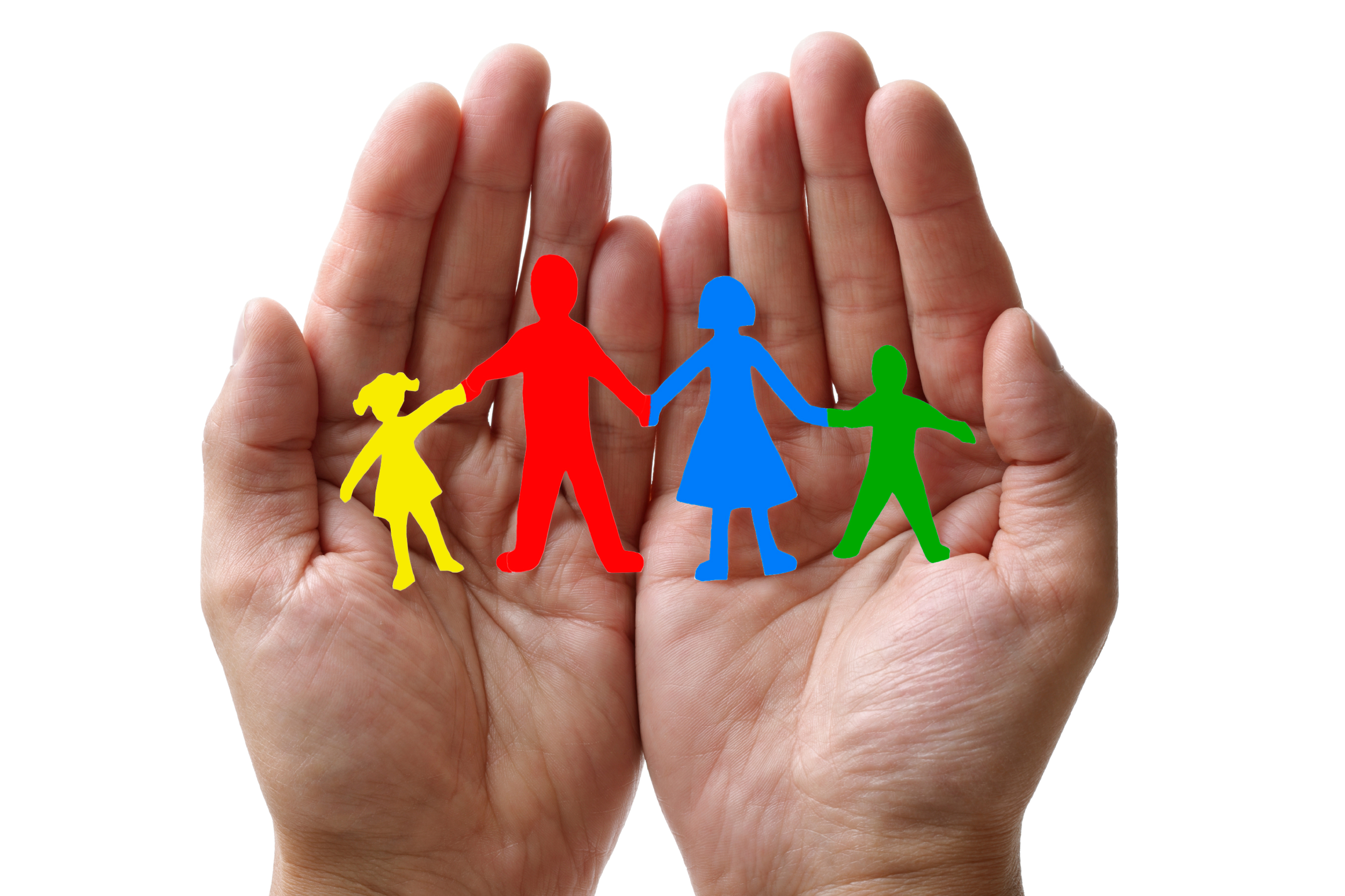 Connecting Families of Individuals with Deaf-Blindness via Distance TechnologyF2FC brings families together to connect, share information and resources, and offer support to one another in the journey of supporting their family member with deaf-blindness.Each F2FC is comprised of 8-10 family members; is guided by trained Facilitators; meets once per month for 90 minutes via video-conference or phone; topics are chosen by the group and include structured conversation and open sharing.  Your regular participation is vital to the group!  Facilitators will contact participants in August; monthly meetings will be Sept 2021 – May 20222021-2022 Family-to-Family Communities (adjust for time zones) descriptions include sample topicsLove, Laughter, & Mindfulness:  1st Thursday/month at 8:30pm ET; boundaries, self-care, and ways to thrive in life while also caring for your children with deaf-blindness; Facilitators- Heather Joy Magdelano & Donia ShirleyFamilies with Members who have Peroxisomal Disorders:  3rd Monday/month at 8:30pm ET; Communication, educational support, & life balance; Facilitators- Eddie Day, Jennifer Knox, Krista Olsen, & Katie SacraFamilies with Members who have Usher syndrome:  Dates/times to be determined by the group; Providing peer support, resources, and connections with community organizations; Facilitators- Pam Aasen & Carly FredericksFamilies with Members who have CHARGE:  1st Monday/month at 8pm ET; unique needs and services, building a network of support, family dynamics, planning for the future; Facilitators- Jenn Henkle & Katrina MichelAdult Life (age 22+):  Last Wednesday/month at 7pm ET; for family members of adults who are deaf-blind and also individuals who are deaf-blind; adult life systems and supports; Facilitators- Patti McGowan & Sheri Stanger Families with Children who have Complex Needs:  2nd Thursday/month at 7:30pm ET; health care, support providers, educational services, waivers, balancing family life; Facilitators- Jenny Stuhmer & Bridget WildschuetzAdvocacy:  2nd Tuesday/month at 12:30pm ET; various aspects of advocacy that promote positive outcomes- family advocacy in the IEP, student self-advocacy, and more; Facilitators- Brandi Hitzelberger & Lane McKittrickSupporting Academic Rigor:  2nd Tuesday/month at 8:30 ET (60 min.); supporting your student to achieve success in the general curriculum, best practices to attain IEP goals; Facilitators- Michele Baldeshwiler & Hollie St. Arnauld258 Chat:  1st Thursday/month at 8pm ET; “very interesting” chat, Deaf-Blind culture, community connections, communication, and advocacy; Facilitators- Valerie Nordstrom & Heather Withrow (meetings will be in ASL)Extended Family Members:  Fourth Wednesday/month at 7:30ET; for grandparents and other extended family who want to support their loved ones who have a child with deaf-blindness; Facilitator- Jana VillemezSpanish-speaking Families: 2nd Thursday/month at 12pm ET; education, relationships, self-care, and leadership; Facilitators- Josefina Gonzales & Doris Tellado; registration for this group ONLY https://tinyurl.com/F2FC2021sp